03.02.24 гр.6-ОР -22 «Инженерная графика»  препод.  Угдыжекова Н.Е.                                                Тема: Деление окружности на равные части.1.Повторить тему «Деление окружности на равные части» пройденную  очно 02.02.242.На формате А4  в масштабе 1:1 выполнить графическую работу  представленную ниже.3.Проверить чертеж, обвести и заполнить основную надпись.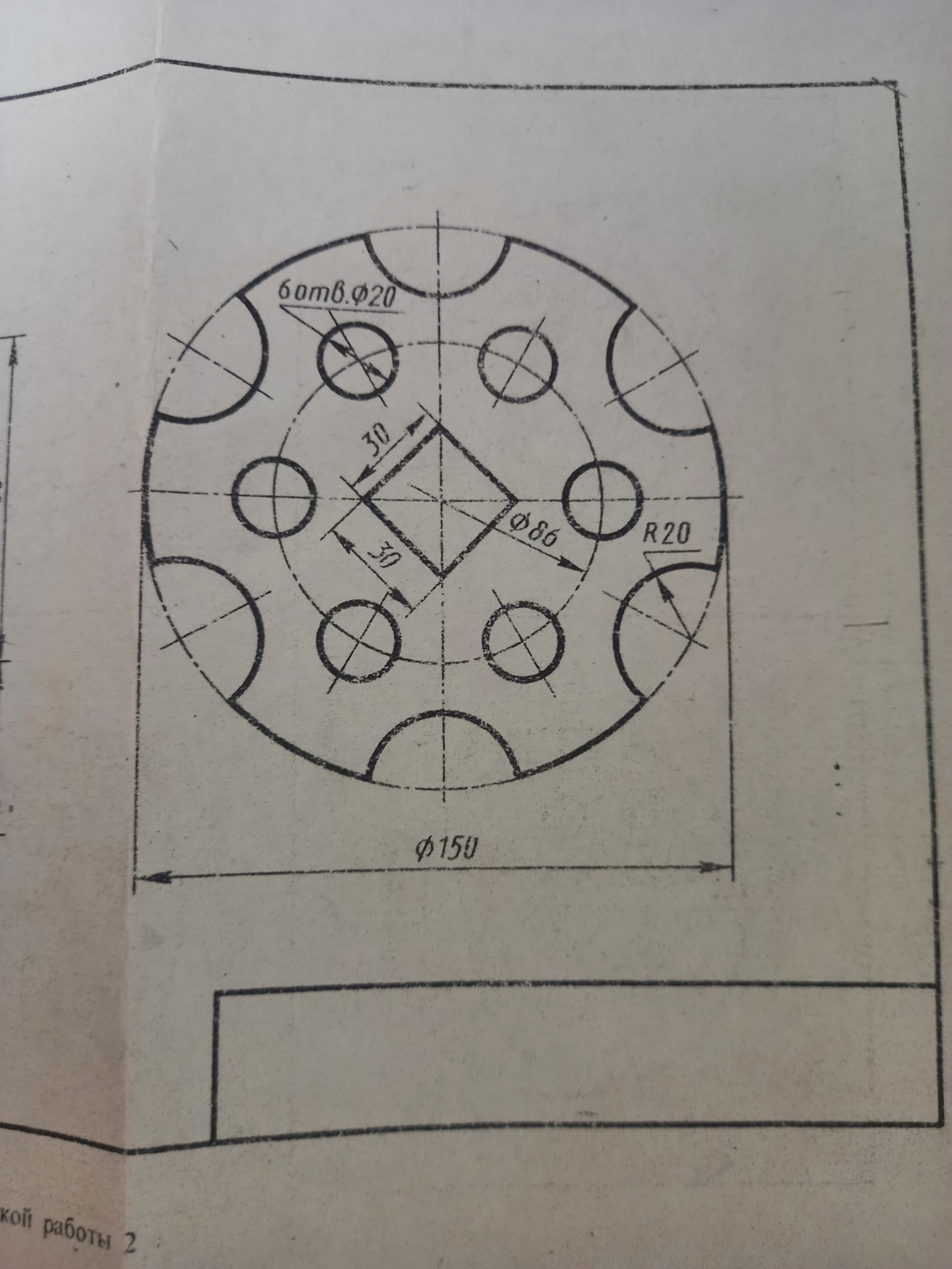 